К 30-летию со дня вывода советских войск из республики Афганистан.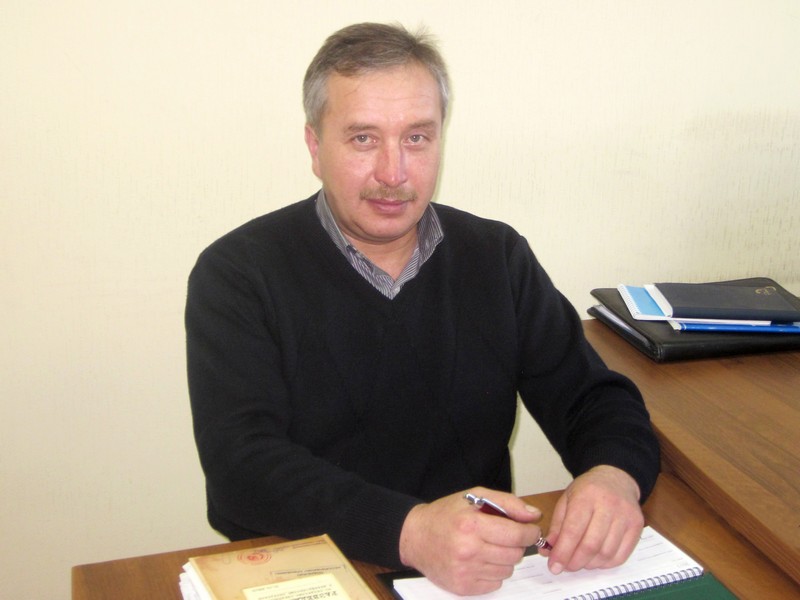 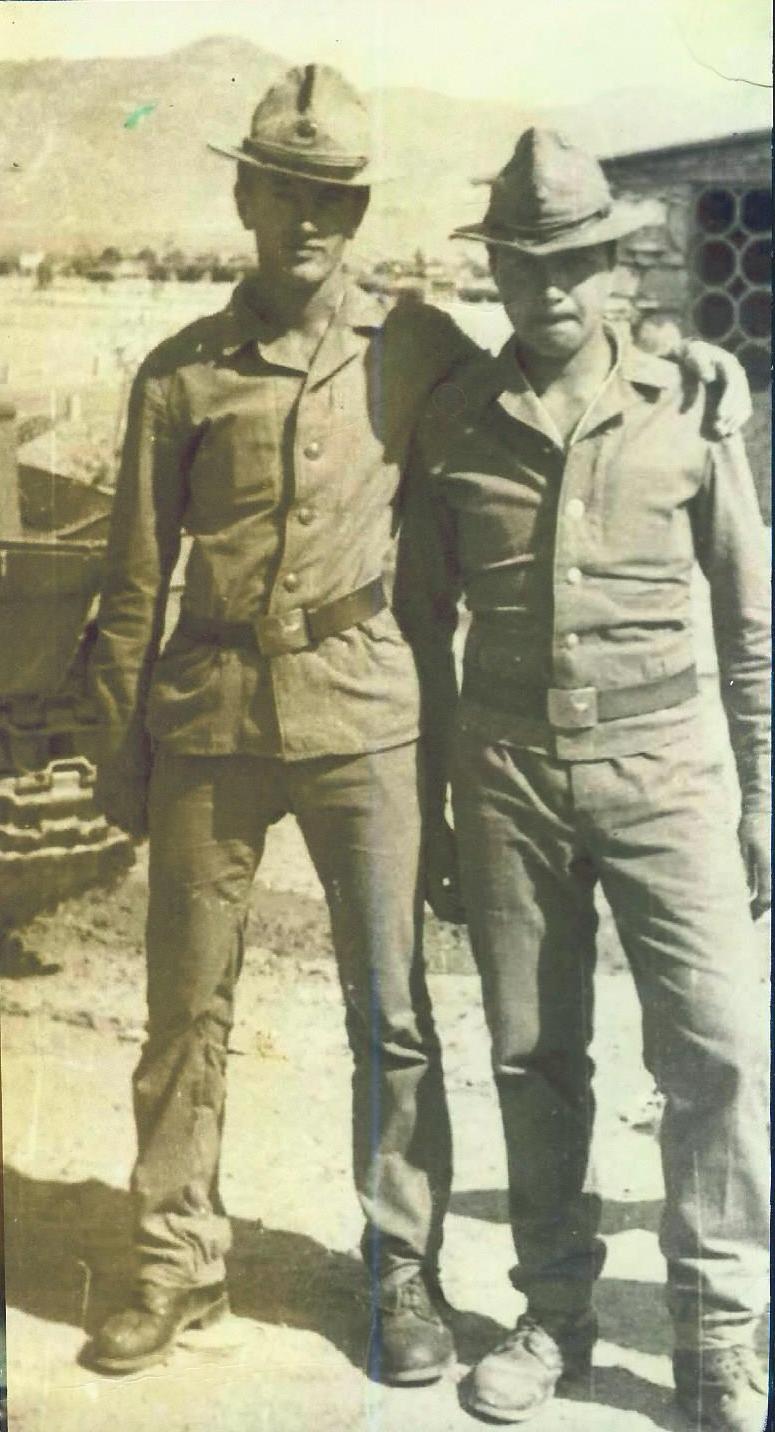                                Котов Алексей Иванович
Котов Алексей Иванович служил в Афганистане с ноября 1985 по май 1987 года. Награды:медаль «От благодарного афганского народа»,медаль «В честь 70-летия Вооружённых сил».Сержант мотострелковых войск 40-й армии ограниченного контингента советских войск в Афганистане Алексей Котов прибыл в полк прямо из учебного подразделения в 1985 году.Зарубежная провинция Газни на полтора года стала местом службы молодого сержанта, исполнения воинского долга родной Отчизне, местом постоянного напряжения, физической и боевой подготовки. Навсегда врезались в память горный ландшафт, ночные подъёмы по тревоге. Самое дорогое, что осталось от службы – это боевые друзья, однополчане с которыми служил и до настоящего времени Алексей Иванович поддерживает связь.Мужская слеза наворачивалась, когда на экране телевизора смотрел, как генерал Громов выводил 40-ю армию из Афганистана, гордость расширяла грудь за свою Родину, за солдат и офицеров, которые смогли выстоять и выполнить боевую задачу.Опыт принятия самостоятельного и оперативного решения, который пробрёл Алексей Котов на службе, пригодился в жизни. Сегодня он работает специалистом в Южаковской территориальной администрации, является секретарем Кайгородского первичного отделения партии «Единая Россия», членом политсовета Горноуральского местного отделения Партии. И каждый раз в весенний или осенний призыв даёт наказ будущим солдатам с честью и достоинством служить Отечеству.   (29.01.2019) 